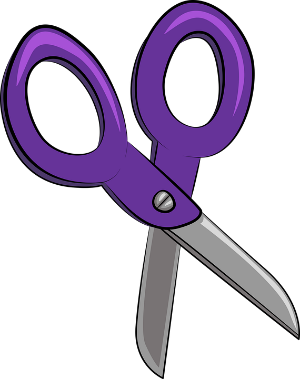 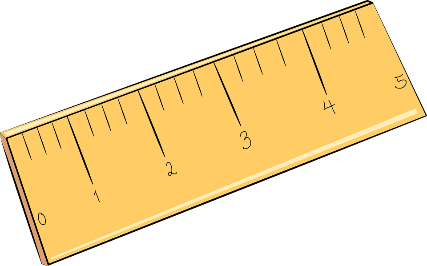 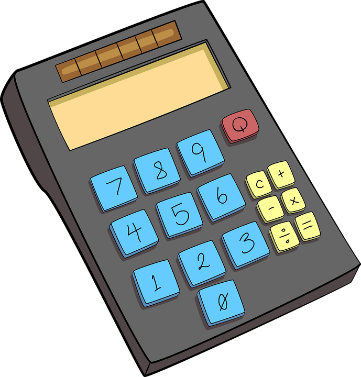 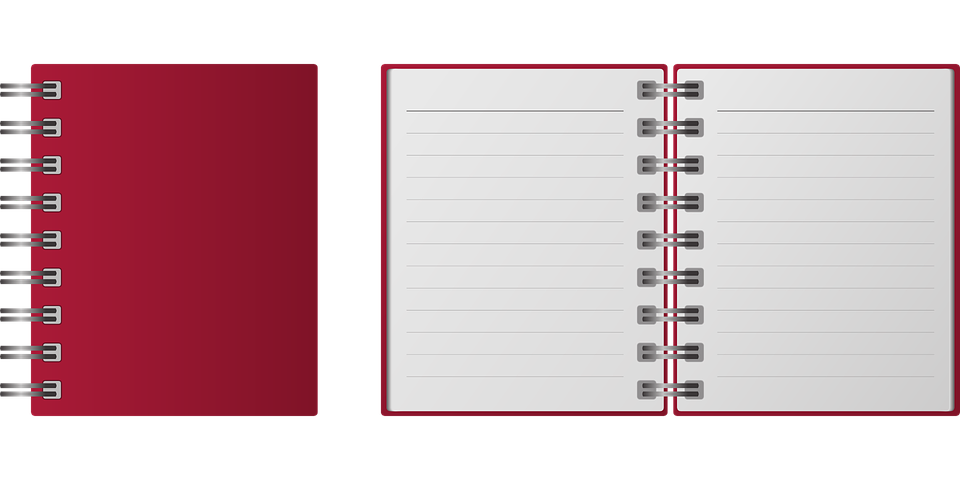 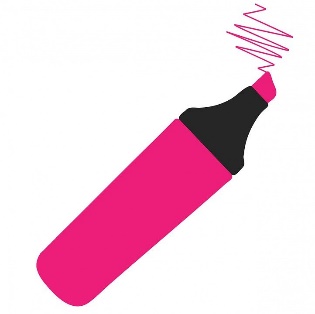 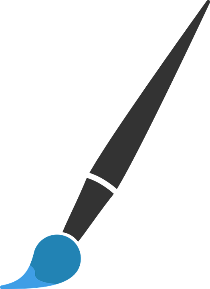 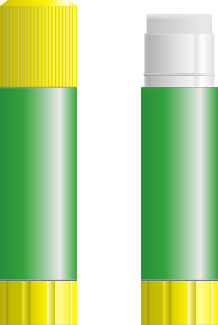 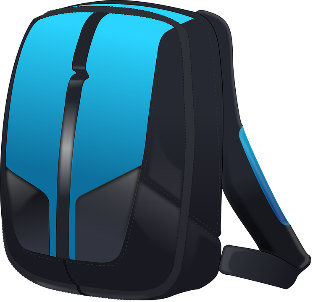 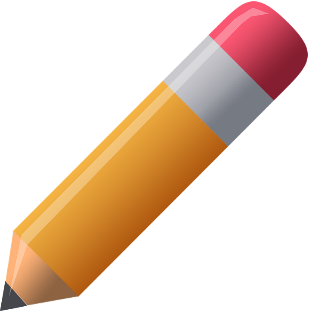 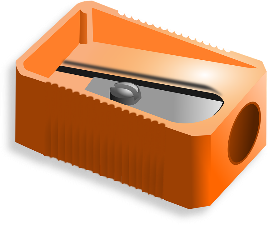 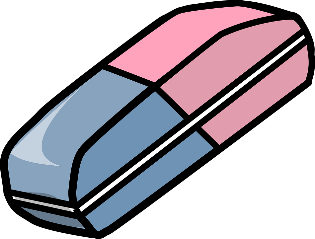 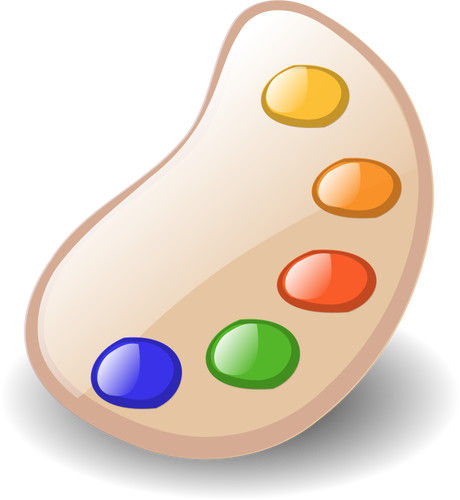 IZREŽI SLIČICE I ZALIJEPI IH TAMO GDJE TE TRAŽI ZADATAK.ŠTO KORISTIMO ZA ŠILJENJE OLOVKE?ŠTO TREBAMO ZA PISANJE?ŠTO TREBAMO ZA BRISANJE OLOVKE?ŠTO TREBAMO ZA SLIKANJE?ŠTO TREBAMO ZA REZANJE?U ŠTO PIŠEMO?U ČEMU NOSIMO BILJEŽNICE U ŠKOLU?ŠTO SE KORISTI ZA RAČUNANJE?ŠTO NAM TREBA ZA BOJANJE CRTEŽA?ŠTO NAM TREBA ZA BOJANJE KOD SLIKANJA?ŠTO NAM TREBA ZA LIJEPLJENJE?ŠTO NAM POMAŽE DA NACRTAMO RAVNU CRTU?